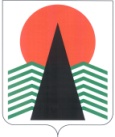 Сельское поселение СингапайНефтеюганский районХанты-Мансийский автономный округ – ЮграАДМИНИСТРАЦИЯСЕЛЬСКОГО ПОСЕЛЕНИЯ СИНГАПАЙПООЕКТ ПОСТАНОВЛЕНИЯОб утверждении Порядка заключения специального инвестиционного контракта в муниципальном образовании сельское поселение СингапайВ соответствии с Федеральным законом от 31.12.2014 N 488-ФЗ "О промышленной политике в Российской Федерации", Постановлением Правительства Российской Федерации от 16.07.2015 N 708 "О специальных инвестиционных контрактах для отдельных отраслей промышленности",в целях повышения инвестиционной привлекательности и создания благоприятных условий для ведения предпринимательской и инвестиционной деятельности на территории сельского поселения Сингапай:ПОСТАНОВЛЯЮ:1. Утвердить Порядок заключения специального инвестиционного контракта в муниципальном образовании сельское поселение Сингапай согласно приложению к настоящему постановлению.2. Назначить Отдел финансов и экономики (Захарова И.Ф.) ответственным на рассмотрение предложений инвесторов на заключение специального инвестиционного контракта, а также осуществление мониторинга и контроля выполнения инвестором условий специального инвестиционного контракта.2. Настоящее постановление подлежит опубликованию (обнародованию) в бюллетене «Сингапайский вестник» и вступает в силу после его официального опубликования (обнародования).Глава сельского поселения                                                                В.Ю. КуликовПриложениек постановлению  администрации сельского поселения Сингапайот Порядокзаключения специального инвестиционного контракта в муниципальном образовании сельское поселение СингапайГлава 1. Общие положения1. Настоящий порядок заключения специального инвестиционного контракта в муниципальном образовании сельское поселение Сингапай разработан в соответствии с Федеральным законом от 31.12.2014 N 488-ФЗ "О промышленной политике в Российской Федерации", Постановлением Правительства Российской Федерации от 16.07.2015 N 708 "О специальных инвестиционных контрактах для отдельных отраслей промышленности".2. Порядок заключения специального инвестиционного контракта в муниципальном образовании сельское поселение Сингапай (далее - Порядок) устанавливает процедуры заключения специального инвестиционного контракта на территории поселения.3. Специальный инвестиционный контракт заключает администрация сельского поселения от имени муниципального образования сельское поселение Сингапай с юридическим лицом или индивидуальным предпринимателем, принимающими на себя обязательства в предусмотренный специальным инвестиционным контрактом срок своими силами или с привлечением иных лиц создать либо модернизировать и (или) освоить производство промышленной продукции на территории муниципального образования сельское поселение Сингапай (далее - инвестор, привлеченное лицо, инвестиционный проект).4. Специальный инвестиционный контракт заключается в целях решения задач и (или) достижения целевых показателей Стратегии социально-экономического развития поселения, муниципальных программ администрации сельского поселения Сингапай в отраслях промышленности, в рамках которых реализуются инвестиционные проекты.5. Специальный инвестиционный контракт заключается на срок, равный сроку выхода инвестиционного проекта на проектную операционную прибыль в соответствии с бизнес-планом инвестиционного проекта, увеличенному на 5 лет, но не более 10 лет.6. Специальный инвестиционный контракт не может быть заключен, если в отношении инвестора и (или) привлеченного лица (в случае его привлечения):- проводится процедура ликвидации (для юридического лица) или прекращения деятельности (для индивидуального предпринимателя);- принято решение арбитражного суда о признании банкротом и об открытии конкурсного производства (для юридического лица) либо о признании банкротом и о введении реализации имущества гражданина (для индивидуального предпринимателя);- имеется задолженность по начисленным налогам, сборам и иным обязательным платежам в бюджеты любого уровня или государственные внебюджетные фонды за прошедший календарный год.7. Блок-схема взаимодействия отраслевых (функциональных) органов администрации сельского поселения Сингапай при заключении специального инвестиционного контракта в муниципальном образовании сельского поселения Сингапай приведена в приложении 1 к настоящему Порядку.Глава 2. Документы, необходимые для заключения специального инвестиционного контракта8. Для заключения специального инвестиционного контракта инвестор направляет в отдел финансов и экономики администрации сельского поселения Сингапай (далее Отдел) заявление по форме согласно приложению 2 к настоящему Порядку с приложением:а) бизнес-плана инвестиционного проекта, в котором содержатся сведения:- о характеристиках промышленной продукции, производство которой создается или модернизируется и (или) осваивается в ходе исполнения специального инвестиционного контракта;- о перечне мероприятий инвестиционного проекта;- об объеме инвестиций в инвестиционный проект;- о результатах (показателях), которые планируется достигнуть в ходе реализации инвестиционного проекта (ежегодные и итоговые показатели), включая в том числе:- об объеме (в денежном выражении) произведенной и реализованной продукции (ежегодно на конец календарного года и к окончанию срока специального инвестиционного контракта);- о перечне планируемых к внедрению наилучших доступных технологий, предусмотренных Федеральным законом от 10.01.2002 N 7-ФЗ "Об охране окружающей среды";- об объеме налогов, планируемых к уплате по окончании срока специального инвестиционного контракта;- о доле стоимости используемых материалов и компонентов (оборудования) иностранного происхождения в цене промышленной продукции, выпускаемой к окончанию срока специального инвестиционного контракта;- о количестве создаваемых рабочих мест в ходе реализации инвестиционного проекта;- иные показатели, характеризующие выполнение инвестором принятых обязательств;б) заверенных инвестором в установленном порядке копий документов, подтверждающих вложенные или планируемые к вложению инвестиции в инвестиционный проект в размере не менее 50 млн. рублей (кредитный договор или предварительный кредитный договор с финансированием инвестиционного проекта либо иные документы, подтверждающие размер привлекаемых инвестиций);в) предлагаемого перечня мер стимулирования деятельности в сфере промышленности (далее - меры стимулирования) из числа мер поддержки субъектов деятельности в сфере промышленности, установленных муниципальными правовыми актами администрации поселения, которые заявитель предлагает включить в специальный инвестиционный контракт;г) предлагаемого перечня обязательств инвестора и (или) привлеченного лица (в случае его привлечения);д) договоров аренды или предварительных договоров аренды, либо предварительных договоров купли-продажи, либо иных документов, подтверждающих право пользования инвестора объектами недвижимого имущества в случаях, когда регистрация права в едином государственном реестре прав на недвижимое имущество и сделок с ним не требуется (при наличии);е) заверенных инвестором копий инвестиционных соглашений (соглашений) или предварительных договоров (договоров) о реализации инвестиционного проекта, определяющих порядок участия третьих лиц в реализации инвестиционного проекта (при наличии).В случае участия привлеченного лица в заключении специального инвестиционного контракта заявление, указанное в настоящем пункте, должно быть подписано также привлеченным лицом.9. Для заключения специального инвестиционного контракта, в ходе которого создается или модернизируется производство промышленной продукции, инвестор в бизнес-плане также указывает сведения о создании или модернизации промышленного производства и создании рабочих мест, освоении на созданных (модернизированных) мощностях выпуска промышленной продукции и осуществлении следующих расходов инвестиционного характера на:а) приобретение или долгосрочную аренду земельных участков под создание новых производственных мощностей (за исключением случаев, когда земельный участок, на котором реализуется инвестиционный проект, находится в собственности инвестора или привлеченных лиц);б) разработку проектной документации;в) строительство или реконструкцию производственных зданий и сооружений;г) приобретение, сооружение, изготовление, доставку, расконсервацию и модернизацию основных средств (минимальная доля приобретаемого в ходе реализации инвестиционного проекта оборудования составляет не менее 25 процентов стоимости модернизируемого и (или) расконсервируемого оборудования), в том числе на таможенные пошлины и таможенные сборы, а также на строительно-монтажные и пусконаладочные работы.10. Для заключения специального инвестиционного контракта, в ходе которого осваивается производство промышленной продукции, отнесенной к промышленной продукции, не имеющей произведенных в Российской Федерации аналогов, инвестор дополнительно представляет документы, подтверждающие, что в ходе реализации инвестиционного проекта осваивается производство промышленной продукции, не имеющей произведенных в Российской Федерации аналогов, и копию инвестиционного соглашения (соглашений) или предварительного договора (договоров) о реализации инвестиционного проекта (при наличии).11. При подготовке предварительного заключения Отдел самостоятельно запрашивает в порядке межведомственного информационного взаимодействия:- выписку из единого государственного реестра прав на недвижимое имущество и сделок с ним, подтверждающую право пользования инвестора земельным участком или объектами капитального строительства (далее - объекты недвижимого имущества), с использованием которых планируется реализация инвестиционного проекта;- документы об отсутствии задолженности по начисленным налогам, сборам и иным обязательным платежам в государственные внебюджетные фонды;- выписку из Единого государственного реестра юридических лиц или Единого государственного реестра индивидуальных предпринимателей.Указанные документы могут быть представлены инвестором самостоятельно.Глава 3. Этапы заключения специального инвестиционного контракта12. Для заключения специального инвестиционного контракта инвестор представляет в уполномоченный орган по осуществлению функций курирования и информационного сопровождения инвестиционных проектов, реализуемых на территории Нижневартовского района (далее - уполномоченный орган), заявление по форме, согласно приложению 2 к постановлению, с приложением документов, указанных в главе 2 порядка.13. Заявление может быть подано инвестором:в электронном виде (сканкопии) на адрес электронной почты администрации сельского поселения Сингапай: asingapai@mail.ru;на бумажном носителе.14. Отдел в срок не более 30 рабочих дней со дня получения заявления способами, указанными в пункте 13 порядка, регистрирует обращение и осуществляет его предварительное рассмотрение и согласование с:14.1. Ответственными должностными лицами по направлениям деятельности.15. Отдел не позднее 30 рабочих дней со дня поступления документов, указанных в главе 2 порядка, направляет их с предварительным заключением, подписанным руководителем Отдела, о соответствии заявления инвестора и представленных документов в комиссию для рассмотрения.16. Комиссия подготавливает заключение о возможности (невозможности) заключения специального инвестиционного контракта на предложенных инвестором условиях.17. При подготовке заключения, указанного в 16 порядка, комиссия не вправе вносить изменения в перечень обязательств инвестора и (или) привлеченного лица в предложенные инвестором характеристики инвестиционного проекта, указанные в пункте 8 порядка.18. Комиссия не позднее 60 рабочих дней со дня поступления в Отдел документов, указанных в главе 2 порядка, направляет в Отдел заключение, в котором содержатся: а) перечень мер стимулирования, осуществляемых в отношении инвестора и (или) привлеченного лица.б) перечень обязательств инвестора и привлеченного лица (в случае его привлечения).в)  срок действия специального инвестиционного контракта.г) результаты, которые планируется достигнуть в ходе реализации инвестиционного проекта, и измеряющие указанные результаты показатели (ежегодные и итоговые показатели).д) характеристики промышленной продукции, производство которой создается или модернизируется и (или) осваивается в ходе исполнения специального инвестиционного контракта.е) перечень мероприятий инвестиционного проекта.ё) объем инвестиций в инвестиционный проект.ж) решение комиссии о возможности (невозможности) заключения специального инвестиционного контракта.19. Комиссия направляет в Отдел заключение, содержащее решение о невозможности заключения специального инвестиционного контракта, в следующих случаях:3.8.1. Инвестиционный проект не соответствует целям, указанным в 3 и 4 порядка.3.8.2. Представленные инвестором заявление и документы не соответствуют главе 2 порядка.3.8.3. Ни одна из указанных в заявлении инвестора мер стимулирования, предложенных в отношении инвестора и (или) привлеченного лица, не соответствует законодательству Российской Федерации в рамках полномочий муниципального образования сельского поселения Сингапай.3.9. Заключение комиссии направляется уполномоченным органом в течение 10 рабочих дней со дня его получения лицам, участвующим в заключении специального инвестиционного контракта.При этом, в случае направления заключения комиссии, содержащего решение о возможности заключения специального инвестиционного контракта, одновременно с таким заключением Отдел направляет проект специального инвестиционного контракта, составленный Отделом с учетом указанного заключения комиссии.3.10. Инвестор и привлеченное лицо (в случае его привлечения) в течение 10 рабочих дней со дня получения проекта специального инвестиционного контракта направляют в Отдел подписанный специальный инвестиционный контракт, либо оформленный в письменном виде отказ инвестора или привлеченного лица (в случае его привлечения) от подписания специального инвестиционного контракта, либо протокол разногласий (по вопросам, не касающимся условий специального инвестиционного контракта, содержащихся в заключении).3.11. В течение 10 рабочих дней со дня получения протокола разногласий уполномоченный орган проводит переговоры с инвестором или привлеченным лицом (в случае его привлечения) для урегулирования таких разногласий, подписания специального инвестиционного контракта на условиях, указанных в заключении комиссии, содержащем решение о возможности заключения специального инвестиционного контракта, либо получения отказа инвестора или привлеченного лица от подписания специального инвестиционного контракта.3.12. В случае неполучения уполномоченным органом в течение 20 рабочих дней со дня направления инвестору и привлеченному лицу (в случае его привлечения) заключения комиссии, содержащего решение о возможности заключения специального инвестиционного контракта, и проекта специального инвестиционного контракта, подписанного инвестором и привлеченным лицом (в случае его привлечения), протокола разногласий или отказа от подписания специального инвестиционного контракта инвестор или привлеченное лицо (в случае его привлечения) считается отказавшимся от подписания специального инвестиционного контракта.3.13. В течение 10 рабочих дней со дня получения подписанного инвестором и привлеченным лицом (в случае его привлечения) специального инвестиционного контракта глава сельского поселения Сингапай подписывает специальный инвестиционный контракт.3.14. Экземпляры подписанного всеми участниками специального инвестиционного контракта передаются уполномоченным органом указанным участникам специального инвестиционного контракта.Глава 4. Мониторинг и контроль выполненияусловий специального инвестиционного контракта27. Отдел осуществляет мониторинг и контроль выполнения инвестором и (или) привлеченным лицом условий специального инвестиционного контракта в соответствии с условиями специального инвестиционного контракта.28. В целях осуществления мониторинга и контроля Отдел рассматривает отчеты и документы, представленные инвестором в соответствии с условиями специального инвестиционного контракта, выдает инвестору заключение о выполнении или невыполнении инвестором обязательств, принятых на основании специального инвестиционного контракта, и о достижении (полном, частичном) или недостижении предусмотренных специальным инвестиционным контрактом показателей.Глава 5. Изменение  и расторжение специального инвестиционного контракта29. Специальный инвестиционный контракт может быть расторгнут по соглашению сторон либо в одностороннем порядке по решению суда в следующих случаях:а) неисполнение или ненадлежащее исполнение инвестором или промышленным предприятием обязательств, предусмотренных специальным инвестиционным контрактом;б) наступление обстоятельств непреодолимой силы.Приложение 2к Порядку заключения специального инвестиционного контракта в муниципальном образовании сельское поселение СингапайЗАЯВЛЕНИЕВ соответствии с Порядком заключения специального инвестиционного контрактав муниципальном образовании сельское поселение Сингапай (далее - Порядок)____________________________________________________________________________________(полное наименование инвестора)ОГРН ______________________________________________________________________________ИНН, КПП ___________________________________________________________________________адрес  места  нахождения (для юридического лица)/адрес регистрации по меступребывания либо по месту жительства (для индивидуального предпринимателя):____________________________________________________________________________________просит  заключить  с ним специальный инвестиционный контракт для реализацииинвестиционного проекта ______________________________________________________________(указать наименование инвестиционного проекта)____________________________________________________________________________________на условиях, указанных в  приложении N  _______ к настоящему заявлению, которое является его неотъемлемой частью    К исполнению специального инвестиционного контракта привлекается ____________________________________________________________________________________(в случае привлечения инвестором иного лица для исполнения специального инвестиционного контракта, которое будет участвовать в подписании специального инвестиционного контракта, указывается его полноенаименование)ОГРН ______________________________________________________________________________ИНН, КПП ___________________________________________________________________________адрес  места  нахождения (для юридического лица)/адрес регистрации по меступребывания либо по месту жительства (для индивидуального предпринимателя):____________________________________________________________________________________которое является ____________________________________________________________________(указывается, кем является привлекаемое лицо по отношению к инвестору: дочерним, зависимым обществом, или указывается иное основание привлечения данного лица для участия в инвестиционном проекте)по отношению к инвестору, что подтверждается _______________________________________________________________________________________________________________________________(указываются реквизиты прилагаемого к заявлению документа, подтверждающего основание привлечения лица для участия в инвестиционном проекте)и  которое участвует в исполнении специального инвестиционного контракта наусловиях, указанных в приложении к настоящему заявлению.    Настоящим подтверждаю, что:    1) в отношении ________________________________________________________________________________________________________________________________________________________(указываются наименование инвестора и привлеченного лица (в случае его привлечения))не  проводится  процедура  ликвидации  (для юридического лица), отсутствует решение  арбитражного  суда о признании (юридического лица, индивидуального предпринимателя)  банкротом и об открытии конкурсного производства, а также  (проводятся/не проводятся) иные процедуры, предусмотренные Федеральным законом  от  26.10.2002  N  127-ФЗ "О несостоятельности (банкротстве)", его (их)  деятельность в порядке, предусмотренном Кодексом Российской Федерации об административных правонарушениях, не приостановлена.    2)  балансовая  стоимость  активов  инвестора  и  привлеченного лица (вслучае  его  привлечения)  по  данным бухгалтерской отчетности за последнийзавершенный  отчетный  период  составляет  соответственно _________________тыс. руб. и ____________ тыс. руб.    3)  задолженность  инвестора  по  начисленным  налогам,  сборам  и инымобязательным   платежам   в   бюджеты  любого  уровня  или  государственныевнебюджетные  фонды за прошедший календарный год составляет _______________тыс. руб.    4)  задолженность  привлеченного  лица  (в  случае  его привлечения) по начисленным  налогам,  сборам и иным обязательным платежам в бюджеты любого уровня  или государственные внебюджетные фонда за прошедший календарный год составляет __________тыс. руб.     Сообщаю, что аффилированными лицами _____________________________________________                                                                          (указывается наименование инвестора)являются ___________________________________________________________________________(перечисляются все аффилированные лица инвестора, определяемые всоответствии со статьей 53.2 Гражданского кодекса Российской Федерации (Собрание законодательства Российской Федерации, 1994, N 32, ст. 3301; 2015, N 29, ст. 4394))а аффилированными лицами __________________________________________________                                (указывается наименование привлеченного лица (в случае его привлечения))являются __________________________________________________________________(перечисляются все аффилированные лица привлеченного лица (в случае его привлечения), определяемые в соответствии со статьей 53.2 Гражданского кодекса Российской Федерации)    Настоящим  подтверждаю,  что  в  случае  принятия  Советом  по вопросам развития   инвестиционной   деятельности  в  __________________  решения  о возможности  заключения специального инвестиционного контракта на основании настоящего заявления ____________________________________________________________________________________                               (указывается наименование инвестора)готов   подписать   специальный   инвестиционный   контракт   на  условиях, соответствующих   настоящему   заявлению   и   типовой  форме  специального инвестиционного   контракта,   утвержденной   Постановлением  Правительства Российской  Федерации  от  16.07.2015  N  708 "О специальных инвестиционных контрактах для отдельных отраслей промышленности".    Контактным лицом по настоящему заявлению является: ____________________________________________________________________________________________________________.(указываются фамилия, имя, отчество, должность, контактный телефон и адрес электронной почты)    Приложение:(Перечисляются  документы,  прилагаемые  к  заявлению  в соответствии с заявлением и пунктами 8 - 10 Порядка).Руководитель организации-инвестора                 _________________   _____________________________                                                 подпись                             фамилия, имя, отчество                                                                                                                                       М.П. дата    Настоящим подтверждаю, что ______________________________________________________                                                                         (указывается наименование привлеченного лица)согласно участвовать в заключении и исполнении специального инвестиционного контракта  на  условиях,  изложенных  в настоящем заявлении и прилагаемых к заявлению документахРуководитель организации -привлеченного лица         _____________   ________________________________                                                     подпись                        фамилия, имя, отчество                                                                                                                                      М.П. дата    --------------------------------    Примечания:<*> Инвестор, зарегистрированный  в  соответствии  с  законодательствоминостранного государства, указывает аналогичные данные (при наличии).<**> В зависимости от предмета специального  инвестиционного  контрактауказывается приложения 1 - 3 к настоящему заявлению.<***> В  случае  если  привлеченные  к участию в инвестиционном проектелица  не  участвуют  в  подписании  специального инвестиционного контракта,данное предложение в заявление не включается.<****> Нужное подчеркнуть.Приложение 1к заявлению     1. Срок специального инвестиционного контракта - _______________ (лет).(срок выхода инвестиционного проекта на проектную операционную прибыль, увеличенный на 5 лет, но не более 10 лет)    2. Обязательства Инвестора:    2.1.  В  течение  срока действия специального инвестиционного контрактаосуществить инвестиционный проект по __________________________________________(указывается, что будет осуществляться                                                                   - создание или модернизация)промышленного производства ___________________________________________________,                                            (указывается наименование и адрес промышленного производства)в  соответствии  с  прилагаемым  к  заявлению бизнес-планом инвестиционного проекта    и   организовать   выполнение   на   промышленном   производстве технологических  и  производственных  операций по производству промышленной продукции,  указанной  в пункте 2.4 настоящего приложения, в соответствии с прилагаемым к заявлению графиком выполнения таких операций;    2.2.   Обеспечить   реализацию  следующих  мероприятий  инвестиционногопроекта:___________________________________________________________________________________(перечисляются основные мероприятия инвестиционного проекта, указанныев бизнес-плане)и несение следующих расходов инвестиционного характера:    2.3. Вложить в инвестиционный проект инвестиции на общую сумму не менее_____________________________________________.                                                                                                                                                        (указывается общая сумма инвестиций в рублях (цифрами и прописью))    Источником инвестиций являются:____________________________________________________________________________________________,(описание источника инвестиций: собственные средства, заемные/кредитные средства, средства участников инвестиционного договора, заключаемого вцелях реализации инвестиционного проекта в соответствии с законодательством об инвестиционной деятельности, другие источники)что подтверждается _____________________________________________________________________________________________________________                   (указывается документ(ы), подтверждающий(е) возможность  вложения инвестиций по каждому источнику инвестиций,                       например, кредитный договор или предварительный кредитный договор с финансированием инвестиционного проекта)2.4.  Обеспечить освоение производства следующей промышленной продукции (далее - продукция):    2.5.  Обеспечить  в  ходе реализации инвестиционного проекта достижение следующих показателей в отчетных периодах (отчетный период равен)   ___________________________________________________________________________________________________                                                      (указывается предлагаемый инвестором отчетный период, который не может быть менее одного календарного года)и к окончанию срока действия специального инвестиционного контракта <****>    2.6. __________________________________________________________________________________________________________________________(указываются иные обязательства, которые инвестор готов принять на себя в соответствии со специальным инвестиционным контрактом) 3. Привлеченное  лицо  принимает   на   себя   следующие  обязательства<*******>:________________________________________________________________________________________________________________________________.    (перечисляются обязательства привлеченного лица в ходе реализации инвестиционного проекта)  4. Предлагаемый перечень мер стимулирования для включения в специальныйинвестиционный контракт:    5.  Дополнительные  условия,  предлагаемые  инвестором  для включения вспециальный инвестиционный контракт:___________________________________________________________________________________________________________________________________________.(по усмотрению инвестора указываются дополнительные условия специального инвестиционного контракта, не противоречащие законодательству Российской Федерации, которые инвестор предлагает включить в специальный инвестиционный контракт и утвердить на заседании межведомственной комиссии по оценке возможности заключения специальных инвестиционных контрактов)    --------------------------------<*> В ходе  исполнения  специального  инвестиционного  контракта размер расходов  определенного  вида и состав расходов, указанных в таблице, может измениться  при  условии  соблюдения размера инвестиций, указанных в пункте 2.3 настоящего приложения.<**> В  случае  указания  на  отсутствие  производимой   в   Российской Федерации  промышленной  продукции,  которая является аналогом промышленной продукции,  осваиваемой  в   ходе   реализации   инвестиционного   проекта,приводится ссылка на реквизиты документа, подтверждающего, что промышленная продукция  относится  к  промышленной продукции, не имеющей произведенных в Российской   Федерации  аналогов,  с  приложением  указанного  документа  к заявлению.<***> Указываются   следующие  характеристики  промышленной  продукции:функциональное   назначение   или  перечень  выполняемых  функций,  область применения,  качественные  характеристики (длительность гарантийного срока, срок  годности  или  срок службы, надежность, энергоемкость, экологичность, клиническая   эффективность   (для   медицинских  изделий  и  лекарственных препаратов), физические, химические, механические, органолептические и иные свойства, не относящиеся исключительно к внешнему виду продукции.<****> В   случае   если   инвестор  не  планирует  принимать  на  себя обязательства  по  достижению  какого-либо показателя в каком-либо отчетном периоде  или  по  окончании  срока  действия  специального  инвестиционного контракта, он указывает в соответствующей графе значение показателя "0".<*****> Количество столбцов  с  указанием  показателей,  достигаемых  в отчетных  периодах,  должно  быть  равным  количеству  отчетных  периодов в течение срока действия специального инвестиционного контракта.<******>  Указываются    иные    результаты   (показатели)   реализации инвестиционного проекта по усмотрению инвестора.<*******> Указанный раздел  не  заполняется в случае, если привлеченное лицо не участвует в заключении специального инвестиционного контракта.Приложение 2к заявлению    1. Срок специального инвестиционного контракта - _______________ (лет).(указывается срок выхода инвестиционного проекта на проектную операционную прибыль, увеличенный на 5 лет, но не более 10 лет)    2. Обязательства Инвестора:    2.1.  В  течение  срока действия специального инвестиционного контракта осуществить   инвестиционный   проект   по  внедрению  наилучших  доступных технологий в промышленное производство ______________________________________________________________________                                    (указывается наименование и адрес промышленного производства)в  соответствии  с  прилагаемым  к  заявлению  планом мероприятий по охране окружающей среды (указывается в случае, если наилучшие доступные технологии внедряются  на  промышленном  предприятии,  осуществляющем  деятельность на объектах   II   или   III   категории,   определенных   в   соответствии  с законодательством   Российской   Федерации   в  области  охраны  окружающей среды)/прилагаемой   к   заявлению   программой   повышения   экологической эффективности  (указывается  в  случае, если наилучшие доступные технологиивнедряются  на  промышленном  предприятии,  осуществляющем  деятельность на объектах  I  категории,  определенных  в  соответствии  с законодательством Российской Федерации в области охраны окружающей среды);    2.2.   Обеспечить   реализацию  следующих  мероприятий  инвестиционногопроекта:___________________________________________________________________________________.(перечисляются основные мероприятия инвестиционного проекта, указанные в плане мероприятий по охране окружающей среды или программе повышения экологической эффективности)    2.3.  Вложить  в  инвестиционный  проект  инвестиции  на общую сумму неменее____________________________________________________________________________.(указывается общая сумма инвестиций в рублях (цифрами и прописью))    Источником инвестиций являются:___________________________________________________________________________________,(описание источника инвестиций: собственные средства, заемные/кредитные средства, средства участников инвестиционного договора, заключаемого в целях реализации инвестиционного проекта в соответствии с законодательством об инвестиционной деятельности, другие источники)что подтверждается _____________________________________________________________(указывается документ(ы), подтверждающий(е) возможность вложения инвестиций по каждому источнику инвестиций, например, кредитный договор или предварительный кредитный договор с финансированием инвестиционного проекта)    2.4.   Внедрить   на   промышленном  производстве  следующие  наилучшиедоступные технологии (далее - НДТ):2.5. Ввести в эксплуатацию на промышленном производстве следующее технологическое оборудование:    2.6.  Обеспечить  в  ходе реализации инвестиционного проекта достижениеследующих показателей в отчетных периодах (отчетный период равен ___________________________________________________________________________________)(указывается предлагаемый инвестором отчетный период, который не может быть менее одного календарного года) и к окончанию срока действия специального инвестиционного контракта <*>:    2.7. ______________________________________________________________________________(указываются иные обязательства, которые инвестор готов принять на себя в соответствии со специальным инвестиционным контрактом)    3. Привлеченное лицо принимает на себя следующие обязательств <*****>:___________________________________________________________________________________.(перечисляются обязательства привлеченного лица в ходе реализации                         инвестиционного проекта)    4. Предлагаемый перечень мер стимулирования для включения в специальныйинвестиционный контракт:5. Дополнительные условия, предлагаемые инвестором для включения в специальный инвестиционный контракт:--------------------------------<*> В случае если инвестор не планирует принимать на себя обязательства по достижению какого-либо показателя в каком-либо отчетном периоде или по окончании срока действия специального инвестиционного контракта, он указывает в соответствующей графе значение показателя "0". Значения показателей должны соответствовать показателям, указанным в плане мероприятий по охране окружающей среды/программе повышения экологической эффективности.<**> Количество столбцов с указанием показателей, достигаемых в отчетных периодах, должно быть равным количеству отчетных периодов в течение срока действия специального инвестиционного контракта.<***> Значение показателя заполняется по тому отчетному периоду, в котором планируется введение в эксплуатацию оборудования в формате "Введено/не введено".<****> Указываются иные результаты (показатели) реализации инвестиционного проекта по усмотрению инвестора.<*****> Указанный раздел не заполняется в случае, если привлеченное лицо не участвует в заключении специального инвестиционного контракта.Приложение 3к заявлению1. Срок специального инвестиционного контракта - __________________ (лет).(указывается срок выхода инвестиционного проекта на проектную  операционную прибыль, увеличенный на 5 лет, но не более 10 лет)    2. Обязательства Инвестора:    2.1.  В  течение  срока действия специального инвестиционного контрактаосуществить  инвестиционный проект по освоению в соответствии с прилагаемымк заявлению бизнес-планом инвестиционного проекта производства промышленной продукции,  не  имеющей  произведенных  в  Российской Федерации аналогов, и указанной  в  пункте 2.4 настоящего приложения, что предполагает выполнение на промышленном производстве __________________,                                              (указывается наименование и адрес промышленного производства)______________________________________________________________________технологических  и  производственных  операций по производству промышленнойпродукции,  указанной  в пункте 2.4 настоящего приложения, в соответствии сприлагаемым к заявлению графиком выполнения таких операций.    2.2.   Обеспечить   реализацию  следующих  мероприятий  инвестиционногопроекта:___________________________________________________________________________________.(перечисляются основные мероприятия инвестиционного проекта, указанны  в бизнес-плане)    2.3. Вложить в инвестиционный проект инвестиции на общую сумму не менее___________________________________________________________________________________.                                     (указывается общая сумма инвестиций в рублях (цифрами и прописью))    Источником инвестиций являются:__________________________________________________________________________,(описание источника инвестиций: собственные средства, заемные/кредитные средства, средства участников инвестиционного договора, заключаемого в целях реализации инвестиционного проекта в соответствии с законодательством об инвестиционной деятельности, другие источники)что подтверждается ______________________________________________________________.(указывается документ(ы), подтверждающий(е) возможность вложения инвестиций по каждому источнику инвестиций, например, кредитный договор или предварительный кредитный договор с финансированием инвестиционного проекта)   ______________________________________________________________________ 2.4. Обеспечить освоение производства следующей промышленной продукции:    2.5. Обеспечить  в  ходе  реализации инвестиционного проекта достижение следующих показателей в отчетных периодах (отчетный период равен __________________________________________________________________________________________________________________________________)(указывается предлагаемый инвестором отчетный период, который не может быть менее одного календарного года)и к окончанию срока действия специального инвестиционного контракта <**>:    2.6. ____________________________________________________________________________________________________________.(указываются иные обязательства, которые инвестор готов принять  на себя в соответствии со специальным инвестиционным контрактом)    3. Привлеченное лицо принимает на себя следующие обязательства <*****>:_______________________________________________________________________________________________________________________________.(перечисляются обязательства привлеченного лица в ходе реализации инвестиционного проекта)    4. Предлагаемый перечень мер стимулирования для включения в специальный инвестиционный контракт:    5.  Дополнительные  условия,  предлагаемые  инвестором  для включения вспециальный инвестиционный контракт:___________________________________________________________________________________.(по усмотрению инвестора указываются дополнительные условия специального инвестиционного контракта, не противоречащие законодательству Российской Федерации, которые инвестор предлагает включить в специальный инвестиционный контракт и утвердить на заседании межведомственной комиссии по оценке возможности заключения специальных инвестиционных контрактов)    --------------------------------<*> Указываются   следующие   характеристики  промышленной   продукции: функциональное   назначение   или  перечень  выполняемых  функций,  область применения,  качественные  характеристики (длительность гарантийного срока, срок  годности  или  срок службы, надежность, энергоемкость, экологичность, клиническая   эффективность   (для   медицинских  изделий  и  лекарственныхпрепаратов), физические, химические, механические, органолептические и иныесвойства, не относящиеся исключительно к внешнему виду продукции.<**> В  случае  если  инвестор   не   планирует   принимать   на   себя обязательства  по  достижению  какого-либо показателя в каком-либо отчетном периоде  или  по  окончании  срока  действия  специального  инвестиционного контракта, он указывает в соответствующей графе значение показателя "0".<***> Количество  столбцов  с  указанием  показателей,   достигаемых  в отчетных  периодах,  должно  быть  равным  количеству  отчетных  периодов в течение срока действия специального инвестиционного контракта.<****>  Указываются    иные    результаты    (показатели)    реализации инвестиционного проекта по усмотрению инвестора.<*****> Указанный  раздел  не  заполняется  в случае, если привлеченное лицо не участвует в заключении специального инвестиционного контракта.Приложение 3к Порядку заключения специального инвестиционного контракта в муниципальном образовании сельское поселение СингапайЗАКЛЮЧЕНИЕо возможности (невозможности) заключения специальногоинвестиционного контрактас _____________________________________________(наименование инвестора)"___" ________________ 20__ г.                                     N ______на основании постановления администрации __________________от ____________20___ года N __________ "Об  утверждении  Порядка  заключения  специального инвестиционного  контракта  в  муниципальном образования___________________________________________________",заявления ________________________________________________________________________________________________________________________________________________________________________________________________________________________________(наименование инвестора, ОГРН, ИНН, КПП, адрес регистрации, почтовый адрес) (далее - инвестор) от "___" ___________ 20__ года о заключении специального инвестиционного  контракта,  рассмотрев  пакет  документов, предоставленных инвестором, и на предложенных им условиях:1. Перечень  мер  стимулирования,  осуществляемых  в  отношении инвестора и(или) привлеченного лица ___________________________________________________________________________________________________________________________;2. Перечень  обязательств  инвестора  и  привлеченного  лица  (в случае его привлечения) ____________________________________________________________________;3. Срок действия Контракта ____________________________________________;4. Результаты,   которые   планируется   достигнуть   в   ходе   реализации инвестиционного  проекта,  и  измеряющие  указанные  результаты  показатели (ежегодные и итоговые показатели)___________________________________________________________________________________________________________________;5. Характеристики  промышленной  продукции,  производство которой создаетсяили модернизируется и (или) осваивается в ходе исполнения Контракта __________________________________________________________________________________________________________________________________________________________________________________________________________________________________________________________________;6. Перечень мероприятий инвестиционного проекта ______________________________________________________________________________________________;7. Объем инвестиций в инвестиционный проект _________________________________________________________________________________________________.    РЕШИЛ:   согласовать/не   согласовать      заключение      специального             ----------------------------инвестиционного контракта _________________________________________________Уполномоченный орган                 _________________/____________________    (должность)                                            (подпись)             (расшифровка)N п/пНаименование расходаРазмер расхода за период действия специального инвестиционного контракта (руб.)1231Расходы на приобретение или долгосрочную аренду земельных участков под создание новых производственных мощностей2Расходы на разработку проектной документации3Расходы на строительство или реконструкцию производственных зданий и сооружений4Расходы на приобретение, сооружение, изготовление, доставку, расконсервацию и модернизацию оборудования, в том числе:4.1на приобретение, сооружение, изготовление оборудования4.2на таможенные пошлины и таможенные сборы4.3на строительно-монтажные (в отношении оборудования) и пусконаладочные работыИные расходы на реализацию инвестиционного проектаN п/пНаименование продукцииКод продукции в соответствии с ОКПД2Сведения о наличии/отсутствии аналогов продукции, производимых на территории Российской Федерации <**>Отчетный период, в который должно быть начато производство продукцииОбъем производства продукции (в рублях) на конец каждого отчетного периодаОбъем производства продукции (в рублях) на момент окончания срока действия специального инвестиционного контрактаХарактеристики продукции <***>12345678N п/пНаименование показателяЗначение показателя на конец первого отчетного периодаЗначение показателя на конец второго отчетного периодаЗначение показателя на конец n-ного отчетного периода <*****>Значение показателя к окончанию срока действия специального инвестиционного контракта1Объем произведенной продукции (тыс. руб.)2Объем реализованной продукции (тыс. руб.)3Объем налогов, планируемых к уплате (тыс. руб.), в том числе:Не указываетсяНе указываетсяНе указывается3.1федеральных налоговНе указываетсяНе указываетсяНе указывается3.2региональных налоговНе указываетсяНе указываетсяНе указывается3.3местных налоговНе указываетсяНе указываетсяНе указывается4Доля стоимости используемых материалов и компонентов (оборудования) иностранного происхождения в цене промышленной продукции (%)Не указываетсяНе указываетсяНе указывается5Количество создаваемых рабочих мест (шт.)6<******>N п/пНаименование меры стимулированияОснование для применения меры стимулирования (Федеральный закон от 31 декабря 2014 г. N 488-ФЗ "О промышленной политике в Российской Федерации" (Собрание законодательства Российской Федерации, 2015, N 1, ст. 41, N 29, ст. 4342) или иные федеральные законы и нормативные правовые акты Президента Российской Федерации, Правительства Российской Федерации, субъектов Российской Федерации, муниципальные правовые акты)Лицо, в отношении которого будет применяться мера стимулирования (инвестор или привлеченное лицо)1234N п/пНаименование НДТНаименование справочника НДТ, в котором содержится описание НДТ123N п/пНаименование оборудованияОсновные технические и эксплуатационные характеристики оборудованияСрок введения оборудования в эксплуатацию (указывается отчетный период, в котором оборудование будет введено в эксплуатацию)1234N п/пНаименование показателяЗначение показателя на конец первого отчетного периодаЗначение показателя на конец второго отчетного периодаЗначение показателя на конец n-ного отчетного периода <**>Значение показателя к окончанию срока действия специального инвестиционного контракта1Нормативы допустимых выбросов, нормативы допустимых сбросов, в том числе:1.1указывается наименование загрязняющего вещества1.21.n2Введенное в эксплуатацию технологическое оборудование, в том числе <***>:2.1Указывается наименование оборудования в соответствии с п. 2.5 настоящего Приложения2.22.n3<****>N п/пНаименование меры стимулированияОснование для применения меры стимулирования (Федеральный закон от 31 декабря 2014 г. N 488-ФЗ "О промышленной политике в Российской Федерации" или иные федеральные законы и нормативные правовые акты Президента Российской Федерации, Правительства Российской Федерации, субъектов Российской Федерации, муниципальные правовые акты)Лицо, в отношении которого будет применяться мера стимулирования (инвестор или привлеченное лицо)1234N п/пНаименование продукцииКод продукции в соответствии с ОКПД2Наименование и реквизиты документа, подтверждающего, что продукция относится к промышленной продукции, не имеющей аналогов, производимых на территории Российской ФедерацииОтчетный период, в который должно быть начато производство продукцииОбъем производства продукции (в рублях) на конец каждого отчетного периодаОбъем производства продукции (в рублях) на момент окончания срока действия специального инвестиционного контрактаХарактеристики продукции <*>12345678N п/пНаименование показателяЗначение показателя на конец первого отчетного периодаЗначение показателя на конец второго отчетного периодаЗначение показателя на конец n-ного отчетного периода <***>Значение показателя к окончанию срока действия специального инвестиционного контракта1Объем произведенной продукции (тыс. руб.)2Объем реализованной продукции (тыс. руб.)3Объем налогов, планируемых к уплате (тыс. руб.), в том числе:Не указываетсяНе указываетсяНе указывается3.1федеральных налоговНе указываетсяНе указываетсяНе указывается3.2региональных налоговНе указываетсяНе указываетсяНе указывается3.3местных налоговНе указываетсяНе указываетсяНе указывается4Доля стоимости используемых материалов и компонентов (оборудования) иностранного происхождения в цене промышленной продукции (%)Не указываетсяНе указываетсяНе указывается5Количество создаваемых рабочих мест (шт.)6<****>п/пНаименование меры стимулированияОснование для применения меры стимулирования (Федеральный закон от 31 декабря 2014 г. N 488-ФЗ "О промышленной политике в Российской Федерации" (Собрание законодательства Российской Федерации, 2015, N 1, ст. 41, N 29, ст. 4342) или иные федеральные законы и нормативные правовые акты Президента Российской Федерации, Правительства Российской Федерации, субъектов Российской Федерации, муниципальные правовые акты)Лицо, в отношении которого будет применяться мера стимулирования (инвестор или привлеченное лицо)1234